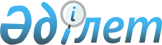 Шардара аудандық мәслихатының 2013 жылғы 24 желтоқсандағы № 22-137-V "2014-2016 жылдарға арналған аудандық бюджет туралы" шешіміне өзгерістер енгізу туралы
					
			Күшін жойған
			
			
		
					Оңтүстік Қазақстан облысы Шардара аудандық мәслихатының 2014 жылғы 14 тамыздағы № 32-198-V шешімі. Оңтүстік Қазақстан облысының Әділет департаментінде 2014 жылғы 18 тамызда № 2780 болып тіркелді. Қолданылу мерзімінің аяқталуына байланысты күші жойылды - (Оңтүстік Қазақстан облысы Шардара аудандық мәслихатының 2015 жылғы 27 ақпандағы № 41 хатымен)      Ескерту. Қолданылу мерзімінің аяқталуына байланысты күші жойылды - (Оңтүстік Қазақстан облысы Шардара аудандық мәслихатының 27.02.2015 № 41 хатымен).

      Қазақстан Республикасының 2008 жылғы 4 желтоқсандағы Бюджет Кодексінің 109-бабының 5-тармағының, «Қазақстан Республикасындағы жергілікті мемлекеттік басқару және өзін-өзі басқару туралы» Қазақстан Республикасының 2001 жылғы 23 қаңтардағы Заңының 6-бабы 1-тармағының 1) тармақшасына және Оңтүстік Қазақстан облыстық мәслихатының 30 шілдедегі 2014 жылғы № 29/226-V «Оңтүстік Қазақстан облыстық мәслихатының 2013 жылғы 10 желтоқсандағы № 21/172-V «2014-2016 жылдарға арналған облыстық бюджет туралы» шешіміне өзгерістер енгізу туралы» Нормативтік құқықтық актілерді мемлекеттік тіркеу тізілімінде № 2747 тіркелген шешіміне сәйкес, аудандық мәслихат ШЕШІМ ҚАБЫЛДАДЫ:



      1. Шардара аудандық мәслихатының 2013 жылғы 24 желтоқсандағы № 22-137-V «2014-2016 жылдарға арналған аудандық бюджет туралы» (Нормативтік құқықтық актілерді мемлекеттік тіркеу тізілімінде № 2485 тіркелген, 2014 жылдың 24 қаңтардағы «Шартарап-Шарайна» газетінде жарияланған) шешіміне мынадай өзгерістер енгізілсін:



      1-тармақ жаңа редакцияда жазылсын:

      «1. Шардара ауданының 2014-2016 жылдарға арналған аудандық бюджеті тиісінше 1, 2, 3 қосымшаларға сәйкес, оның ішінде 2014 жылға мынадай көлемде бекітілсін:

      1) кiрiстер – 9 053 768   мың теңге, оның iшiнде:

      салықтық түсiмдер –  1 654 710  мың теңге;

      салық емес түсiмдер – 4 640  мың теңге;

      негізгі капиталды сатудан түсетін түсімдер – 21 849 мың теңге;

      трансферттер түсiмi – 7 372 569  мың теңге;

      2) шығындар – 9 001 510  мың теңге;

      3) таза бюджеттiк кредиттеу – 34 019 мың теңге, оның ішінде:

      бюджеттік кредиттер – 36 114  мың теңге;

      бюджеттік кредиттерді өтеу – 2 095  мың теңге;

      4) қаржы активтерімен операциялар бойынша сальдо – 85 713 мың теңге, оның ішінде:

      қаржы активтерiн сатып алу – 85 713 мың теңге;

      мемлекеттiң қаржы активтерiн сатудан түсетiн түсiмдер – 0 теңге;

      5) бюджет тапшылығы (профициті)  -  - 67 474  мың теңге;

      6) бюджет тапшылығын қаржыландыру (профицитін пайдалану) – 67 474 мың теңге, оның ішінде:

      қарыздар түсiмi – 36 114  мың теңге;

      қарыздарды өтеу – 2 095  мың теңге;

      бюджет қаражатының пайдаланылатын қалдықтары – 33 455 мың теңге.».



      Аталған шешімнің 1, 5 қосымшалары осы шешімнің 1, 2 қосымшаларына сәйкес жаңа редакцияда жазылсын.



      2. Осы шешім 2014 жылдың 1 қаңтарынан бастап қолданысқа енгізілсін.      Сессия төрағасы                            П.Куметов      Аудандық мәслихат хатшысы                  Т.Бердібеков

Шардара аудандық мәслихатының

2014 жылғы 14 тамыздағы

№ 32 - 198 - V шешіміне 1 қосымшаШардара аудандық мәслихатының

2013 жылғы 24 желтоқсандағы

№ 22 - 137 - V шешіміне 1 қосымша 2014 жылға арналған аудандық бюджет

Шардара аудандық мәслихатының

2014 жылғы 14 тамыздағы

№ 32-198-V шешіміне 2 қосымшаШардара аудандық мәслихатының

2013 жылғы 24 желтоқсандағы

№ 22-137-V шешіміне 5 қосымша 2014 жылға арналған жергілікті бюджеттен қаржыландырылатын қалалық және ауылдық округтердің бюджеттік бағдарламаларының тізбесі      
					© 2012. Қазақстан Республикасы Әділет министрлігінің «Қазақстан Республикасының Заңнама және құқықтық ақпарат институты» ШЖҚ РМК
				СанатыСанаты(АтауыСомасы, мың теңгеСыныбыСыныбыСомасы, мың теңгеІшкі сыныбыІшкі сыныбыІшкі сыныбыСомасы, мың теңге1231. Кірістер9 053 7681Салықтық түсiмдер1 654 71001Табыс салығы161 3252Жеке табыс салығы161 32503Әлеуметтiк салық156 1571Әлеуметтiк салық156 15704Меншiкке салынатын салықтар1 306 9051Мүлiкке салынатын салықтар1 246 8003Жер салығы9 9354Көлiк құралдарына салынатын салық44 6705Бiрыңғай жер салығы5 50005Тауарларға, жұмыстарға және қызметтерге салынатын iшкi салықтар22 8232Акциздер8 4043Табиғи және басқа да ресурстарды пайдаланғаны үшін түсетін түсімдер 5 0004Кәсiпкерлiк және кәсiби қызметтi жүргiзгенi үшiн алынатын алымдар9 2795Ойын бизнесiне салық14008Заңдық мәнді іс-әрекеттерді жасағаны және (немесе)  оған уәкілеттігі бар мемлекеттік органдар немесе лауазымды адамдар құжаттар бергені үшін алынатын міндетті төлемдер7 5001Мемлекеттiк баж7 5002Салықтық емес түсiмдер4 64001Мемлекеттiк меншiктен түсетiн кiрiстер1 0403Мемлекет меншігіндегі акциялардың мемлекеттік пакеттеріне дивидендтер 3405Мемлекет меншiгiндегi мүлiктi жалға беруден түсетiн кiрiстер70004Мемлекеттік бюджеттен қаржыландырылатын, сондай-ақ Қазақстан Республикасы Ұлттық Банкінің бюджетінен (шығыстар сметасынан) ұсталатын және қаржыландырылатын мемлекеттік мекемелер салатын айыппұлдар, өсімпұлдар, санкциялар, өндіріп алулар2 0001Мұнай секторы ұйымдарынан түсетiн түсiмдердi қоспағанда, мемлекеттiк бюджеттен қаржыландырылатын, сондай-ақ Қазақстан Республикасы Ұлттық Банкiнiң бюджетiнен (шығыстар сметасынан) ұсталатын және қаржыландырылатын мемлекеттiк мекемелер салатын айыппұлдар, өсімпұлдар, санкциялар, өндіріп алулар2 00006Басқа да салықтық емес түсiмдер1 6001Басқа да салықтық емес түсiмдер1 6003Негiзгi капиталды сатудан түсетiн түсiмдер21 84901Мемлекеттік мекемелерге бекітілген мемлекеттік мүлікті сату5001Мемлекеттік мекемелерге бекітілген мемлекеттік мүлікті сату50003Жерді және материалдық емес активтерді сату 21 3491Жерді сату 21 3494Трансферттер  түсiмi7 372 56902Мемлекеттiк басқарудың жоғары тұрған органдарынан түсетiн трансферттер7 372 5692Облыстық бюджеттен түсетiн трансферттер7 372 569КодтарКодтарСомасы, мың теңгеФункционалдық топФункционалдық топФункционалдық топФункционалдық топФункционалдық топСомасы, мың теңгеФункционалдық ішкі топФункционалдық ішкі топФункционалдық ішкі топФункционалдық ішкі топСомасы, мың теңгеБюджеттік бағдарлама әкімшілігіБюджеттік бағдарлама әкімшілігіБюджеттік бағдарлама әкімшілігіСомасы, мың теңгеБағдарламаБағдарламаСомасы, мың теңгеАтауыСомасы, мың теңге2. Шығындар9 001 51001Жалпы сипаттағы мемлекеттiк қызметтер454 7671Мемлекеттiк басқарудың жалпы функцияларын орындайтын өкiлдi, атқарушы және басқа органдар413 549112Аудан (облыстық маңызы бар қала) мәслихатының аппараты30 145001Аудан (облыстық маңызы бар қала) мәслихатының қызметін қамтамасыз ету жөніндегі қызметтер19 855003Мемлекеттік органның күрделі шығыстары10 290122Аудан (облыстық маңызы бар қала) әкімінің аппараты153 553001Аудан (облыстық маңызы бар қала) әкімінің қызметін қамтамасыз ету жөніндегі қызметтер125 806002Ақпараттық жүйелер құру13 569003Мемлекеттік органның күрделі шығыстары14 178123Қаладағы аудан, аудандық маңызы бар қала, кент, ауыл, ауылдық округ әкімінің аппараты229 851001Қаладағы аудан, аудандық маңызы бар қаланың, кент, ауыл, ауылдық округ әкімінің қызметін қамтамасыз ету жөніндегі қызметтер218 489022Мемлекеттік органның күрделі шығыстары11 3622Қаржылық қызмет1 000459Ауданның (облыстық маңызы бар қаланың) экономика және қаржы бөлімі1 000003Салық салу мақсатында мүлікті бағалауды жүргізу1 0009Жалпы сипаттағы өзге де мемлекеттiк қызметтер40 218459Ауданның (облыстық маңызы бар қаланың) экономика және қаржы бөлімі37 223001Ауданның (облыстық маңызы бар қаланың) экономикалық саясатын қалыптастыру мен дамыту, мемлекеттік жоспарлау,   бюджеттік атқару және коммуналдық меншігін басқару саласындағы мемлекеттік саясатты іске асыру жөніндегі қызметтер35 418015Мемлекеттік органдардың күрделі шығыстары1 805472Ауданның (облыстық маңызы бар қаланың) құрылыс, сәулет және қала құрылысы бөлімі2 995040Мемлекеттік органдардың объектілерін дамыту2 99502Қорғаныс42 5071Әскери мұқтаждар14 722122Аудан (облыстық маңызы бар қала) әкімінің аппараты14 722005Жалпыға бірдей әскери міндетті атқару шеңберіндегі іс-шаралар14 7222Төтенше жағдайлар жөніндегі жұмыстарды ұйымдастыру27 785122Аудан (облыстық маңызы бар қала) әкімінің аппараты27 785006Аудан (облыстық маңызы бар қала) ауқымындағы төтенше жағдайлардың алдын алу және оларды жою27 78504Бiлiм беру5 965 6211Мектепке дейiнгi тәрбие және оқыту802 124464Ауданның (облыстық маңызы бар қаланың) білім бөлімі802 124009Мектепке дейінгі тәрбиелеу мен оқыту ұйымдарының қызметін қамтамасыз ету326 135040Мектепке дейінгі білім беру ұйымдарында мемлекеттік білім беру тапсырысын іске асыруға475 9892Бастауыш, негізгі орта және жалпы орта білім беру4 502 192123Қаладағы аудан, аудандық маңызы бар қала, кент, ауыл, ауылдық округ әкімінің аппараты4 143005Ауылдық жерлерде балаларды мектепке дейін тегін алып баруды және кері алып келуді ұйымдастыру4 143464Ауданның (облыстық маңызы бар қаланың) білім бөлімі4 498 049003Жалпы білім беру4 332 994006Балаларға қосымша білім беру165 0559Бiлiм беру саласындағы өзге де қызметтер661 305464Ауданның (облыстық маңызы бар қаланың) білім бөлімі201 886001Жергілікті деңгейде білім беру саласындағы мемлекеттік саясатты іске асыру жөніндегі қызметтер15 522005Ауданның (облыстық маңызы бар қаланың) мемлекеттік білім беру мекемелер үшін оқулықтар мен оқу-әдiстемелiк кешендерді сатып алу және жеткізу36 936007Аудандық (қалалалық) ауқымдағы мектеп олимпиадаларын және мектептен тыс іс-шараларды өткiзу576012Мемлекеттік органның күрделі шығыстары1 145015Жетім баланы (жетім балаларды) және ата-аналарының қамқорынсыз қалған баланы (балаларды) күтіп-ұстауға асыраушыларына ай сайынғы ақшалай қаражат төлемдері19 393067Ведомстволық бағыныстағы мемлекеттік мекемелерінің және ұйымдарының күрделі шығыстары128 314472Ауданның (облыстық маңызы бар қаланың) құрылыс, сәулет және қала құрылысы бөлімі459 419037Білім беру объектілерін салу және реконструкциялау459 41906Әлеуметтiк көмек және әлеуметтiк қамсыздандыру237 5852Әлеуметтiк көмек204 688451Ауданның (облыстық маңызы бар қаланың) жұмыспен қамту және әлеуметтік бағдарламалар бөлімі204 688002Жұмыспен қамту бағдарламасы27 879005Мемлекеттік атаулы әлеуметтік көмек659006Тұрғын үй көмегін көрсету 952007Жергілікті өкілетті органдардың шешімі бойынша мұқтаж азаматтардың жекелеген топтарына әлеуметтік көмек19 769010Үйде тәрбиеленіп оқытылатын мүгедек балаларды материалдық қамтамасыз ету993014Мұқтаж азаматтарға үйде әлеуметтiк көмек көрсету24 04601618 жасқа дейінгі балаларға мемлекеттік жәрдемақылар114 644017Мүгедектерді оңалту жеке бағдарламасына сәйкес, мұқтаж мүгедектерді міндетті гигиеналық құралдармен және ымдау тілі мамандарының қызмет көрсетуін, жеке көмекшілермен қамтамасыз ету15 7469Әлеуметтiк көмек және әлеуметтiк қамтамасыз ету салаларындағы өзге де қызметтер32 897451Ауданның (облыстық маңызы бар қаланың) жұмыспен қамту және әлеуметтік бағдарламалар бөлімі32 897001Жергілікті деңгейде халық үшін әлеуметтік бағдарламаларды жұмыспен қамтуды қамтамасыз етуді іске асыру саласындағы мемлекеттік саясатты іске асыру жөніндегі қызметтер31 953011Жәрдемақыларды және басқа да әлеуметтік төлемдерді есептеу, төлеу мен жеткізу бойынша қызметтерге ақы төлеу370021Мемлекеттік органның күрделі шығыстары57407Тұрғын үй-коммуналдық шаруашылық778 6501Тұрғын үй шаруашылығы342 183458Ауданның (облыстық маңызы бар қаланың) тұрғын үй-коммуналдық шаруашылығы, жолаушылар көлігі және автомобиль жолдары бөлімі11 055041Жұмыспен қамту 2020 жол картасы бойынша қалаларды және ауылдық елді мекендерді дамыту шеңберінде объектілерді жөндеу және абаттандыру10 437049Көп пәтерлі тұрғын үйлерде энергетикалық аудит жүргізу618464Ауданның (облыстық маңызы бар қаланың) білім бөлімі12 064026Жұмыспен қамту 2020 жол картасы бойынша қалаларды және ауылдық елді мекендерді дамыту шеңберінде объектілерді жөндеу12 064472Ауданның (облыстық маңызы бар қаланың) құрылыс, сәулет және қала құрылысы бөлімі319 064003Мемлекеттік коммуналдық тұрғын үй қорының тұрғын үйін жобалау, салу және (немесе) сатып алу163 064004Инженерлік коммуникациялық инфрақұрылымды дамыту, жайластыру және (немесе) сатып алу156 0002Коммуналдық шаруашылық278 862458Ауданның (облыстық маңызы бар қаланың) тұрғын үй-коммуналдық шаруашылығы, жолаушылар көлігі және автомобиль жолдары бөлімі278 862012Сумен жабдықтау және су бұру жүйесінің жұмыс істеуі68 857029Сумен жабдықтау және су бұру жүйелерін дамыту4 000058Елді мекендердегі сумен жабдықтау және су бұру жүйелерін дамыту206 0053Елді-мекендерді абаттандыру157 605123Қаладағы аудан, аудандық маңызы бар қала, кент, ауыл, ауылдық округ әкімінің аппараты531010Жерлеу орындарын ұстау және туысы жоқ адамдарды жерлеу531458Ауданның (облыстық маңызы бар қаланың) тұрғын үй-коммуналдық шаруашылығы, жолаушылар көлігі және автомобиль жолдары бөлімі157 074015Елдi мекендердегі көшелердi жарықтандыру16 351016Елдi мекендердiң санитариясын қамтамасыз ету28 023018Елдi мекендердi абаттандыру және көгалдандыру112 70008Мәдениет, спорт, туризм және ақпараттық кеңістiк586 1991Мәдениет саласындағы қызмет250 385455Ауданның (облыстық маңызы бар қаланың) мәдениет және тілдерді дамыту бөлімі84 236003Мәдени-демалыс жұмысын қолдау84 236472Ауданның (облыстық маңызы бар қаланың) құрылыс, сәулет және қала құрылысы бөлімі166 149011Мәдениет объектілерін дамыту166 1492Спорт216 575465Ауданның (облыстық маңызы бар қаланың) дене шынықтыру және спорт бөлімі165 512001Жергілікті деңгейде дене шынықтыру және спорт саласындағы мемлекеттік саясатты іске асыру жөніндегі қызметтер12 507004Мемлекеттік органның күрделі шығыстары1 793005Ұлттық және бұқаралық спорт түрлерін дамыту111 259006Аудандық (облыстық маңызы бар қалалық) деңгейде спорттық жарыстар өткiзу11 354007Әртүрлi спорт түрлерi бойынша аудан (облыстық маңызы бар қала) құрама командаларының мүшелерiн дайындау және олардың облыстық спорт жарыстарына қатысуы27 464032Ведомстволық бағыныстағы мемлекеттік мекемелерінің және ұйымдарының күрделі шығыстары1 135472Ауданның (облыстық маңызы бар қаланың) құрылыс, сәулет және қала құрылысы бөлімі51 063008Спорт объектілерін дамыту51 0633Ақпараттық кеңiстiк65 757455Ауданның (облыстық маңызы бар қаланың) мәдениет және тілдерді дамыту бөлімі49 558006Аудандық (қалалық) кiтапханалардың жұмыс iстеуi40 960007Мемлекеттік тілді және Қазақстан халықтарының басқа да тілдерін дамыту8 598456Ауданның (облыстық маңызы бар қаланың) ішкі саясат бөлімі16 199002Газеттер мен журналдар арқылы мемлекеттік ақпараттық саясат жүргізу жөніндегі қызметтер15 000005Телерадио хабарларын тарату арқылы мемлекеттік ақпараттық саясатты жүргізу жөніндегі қызметтер1 1999Мәдениет, спорт, туризм және ақпараттық кеңiстiктi ұйымдастыру жөнiндегi өзге де қызметтер53 482455Ауданның (облыстық маңызы бар қаланың) мәдениет және тілдерді дамыту бөлімі15 992001Жергілікті деңгейде тілдерді және мәдениетті дамыту саласындағы мемлекеттік саясатты іске асыру жөніндегі қызметтер13 680010Мемлекеттік органның күрделі шығыстары968032Ведомстволық бағыныстағы мемлекеттік мекемелерінің және ұйымдарының күрделі шығыстары1 344456Ауданның (облыстық маңызы бар қаланың) ішкі саясат бөлімі37 490001Жергілікті деңгейде ақпарат, мемлекеттілікті нығайту және азаматтардың әлеуметтік сенімділігін қалыптастыру саласында мемлекеттік саясатты іске асыру жөніндегі қызметтер22 121003Жастар саясаты саласындағы іс-шараларды iске асыру14 448006Мемлекеттік органның күрделі шығыстары92109Отын-энергетика кешенi және жер қойнауын пайдалану442 6629Отын-энергетика кешені және жер қойнауын пайдалану саласындағы өзге де қызметтер442 662458Ауданның (облыстық маңызы бар қаланың) тұрғын үй-коммуналдық шаруашылығы, жолаушылар көлігі және автомобиль жолдары бөлімі442 662036Газ тасымалдау  жүйесін дамыту442 66210Ауыл, су, орман, балық шаруашылығы, ерекше қорғалатын табиғи аумақтар, қоршаған ортаны және жануарлар дүниесін қорғау, жер қатынастары197 4801Ауыл шаруашылығы126 340459Ауданның (облыстық маңызы бар қаланың) экономика және қаржы бөлімі5 770099Мамандардың әлеуметтік көмек көрсетуі жөніндегі шараларды іске асыру5 770472Ауданның (облыстық маңызы бар қаланың) құрылыс, сәулет және қала құрылысы бөлімі3 500010Ауыл шаруашылығы объектілерін дамыту3 500473Ауданның (облыстық маңызы бар қаланың) ветеринария бөлімі48 143001Жергілікті деңгейде ветеринария саласындағы мемлекеттік саясатты іске асыру жөніндегі қызметтер15 747003Мемлекеттік органның күрделі шығыстары3 529005Мал көмінділерінің (биотермиялық шұңқырлардың) жұмыс істеуін қамтамасыз ету5 070007Қаңғыбас иттер мен мысықтарды аулауды және жоюды ұйымдастыру3 435008Алып қойылатын және жойылатын ауру жануарлардың, жануарлардан алынатын өнімдер мен шикізаттың құнын иелеріне өтеу7 423009Жануарлардың энзоотиялық аурулары бойынша ветеринариялық іс-шараларды жүргізу12 139010Ауыл шаруашылығы жануарларын бірдейлендіру жөніндегі іс шараларды жүргізу800477Ауданның (облыстық маңызы бар қаланың) ауыл шаруашылығы мен жер қатынастары бөлімі68 927001Жергілікті деңгейде ауыл шаруашылығы және жер қатынастары саласындағы мемлекеттік саясатты іске асыру жөніндегі қызметтер68 215003Мемлекеттік органның күрделі шығыстары7129Ауыл, су, орман, балық шаруашылығы және қоршаған ортаны қорғау мен жер қатынастары саласындағы басқа да қызметтер71 140473Ауданның (облыстық маңызы бар қаланың) ветеринария бөлімі71 140011Эпизоотияға қарсы іс-шаралар жүргізу71 14011Өнеркәсіп, сәулет, қала құрылысы және құрылыс қызметі52 3632Сәулет, қала құрылысы және құрылыс қызметі52 363472Ауданның (облыстық маңызы бар қаланың) құрылыс, сәулет және қала құрылысы бөлімі52 363001Жергілікті деңгейде құрылыс, сәулет және қала құрылысы саласындағы мемлекеттік саясатты іске асыру жөніндегі қызметтер29 255013Аудан аумағында қала құрылысын дамытудың кешенді схемаларын, аудандық (облыстық) маңызы бар қалалардың, кенттердің және өзге де ауылдық елді мекендердің бас жоспарларын әзірлеу21 284015Мемлекеттік органның күрделі шығыстары1 82412Көлiк және коммуникация104 3401Автомобиль көлiгi104 340458Ауданның (облыстық маңызы бар қаланың) тұрғын үй-коммуналдық шаруашылығы, жолаушылар көлігі және автомобиль жолдары бөлімі104 340023Автомобиль жолдарының жұмыс істеуін қамтамасыз ету104 34013Басқалар131 4113Кәсіпкерлік қызметті қолдау және бәсекелестікті қорғау12 004469Ауданның (облыстық маңызы бар қаланың) кәсіпкерлік бөлімі12 004001Жергілікті деңгейде кәсіпкерлік пен  өнеркәсіпті дамыту саласындағы мемлекеттік саясатты іске асыру жөніндегі қызметтер11 319004Мемлекеттік органның күрделі шығыстары6859Басқалар119 407123Қаладағы аудан, аудандық маңызы бар қала, кент, ауыл, ауылдық округ әкімінің аппараты48 811040"Өңірлерді дамыту" Бағдарламасы шеңберінде өңірлерді экономикалық дамытуға жәрдемдесу бойынша шараларды іске асыру48 811458Ауданның (облыстық маңызы бар қаланың) тұрғын үй-коммуналдық шаруашылығы, жолаушылар көлігі және автомобиль жолдары бөлімі38 445001Жергілікті деңгейде тұрғын үй-коммуналдық шаруашылығы, жолаушылар көлігі және автомобиль жолдары саласындағы мемлекеттік саясатты іске асыру жөніндегі қызметтер37 633013Мемлекеттік органның күрделі шығыстары812459Ауданның (облыстық маңызы бар қаланың) экономика және қаржы бөлімі32 151008Жергілікті бюджеттік инвестициялық жобалардың техникалық-экономикалық негіздемелерін және концессиялық жобалардың конкурстық құжаттамаларын әзірлеу немесе түзету, сондай-ақ қажетті сараптамаларын жүргізу, концессиялық жобаларды консультативтік сүйемелдеу 500012Ауданның (облыстық маңызы бар қаланың) жергілікті атқарушы органының резерві31 65114Борышқа қызмет көрсету31Борышқа қызмет көрсету3459Ауданның (облыстық маңызы бар қаланың) экономика және қаржы бөлімі3021Жергілікті атқарушы органдардың облыстық бюджеттен қарыздар бойынша сыйақылар мен өзге де төлемдерді төлеу бойынша борышына қызмет көрсету315Трансферттер7 9221Трансферттер7 922459Ауданның (облыстық маңызы бар қаланың) экономика және қаржы бөлімі7 922006Нысаналы пайдаланылмаған (толық пайдаланылмаған) трансферттерді қайтару7 9223. Таза бюджеттік кредиттеу34 019Бюджеттік кредиттер36 114Бюджеттік кредиттерді өтеу2 0954. Қаржы активтерімен операциялар бойынша сальдо85 713Қаржы активтерін сатып алу85 713Мемлекеттің қаржы активтерін сатудан түсетін түсімдер05. Бюджет тапшылығы (профициті)-67 4746. Бюджет тапшылығын қаржыландыру (профицитін пайдалану) 67 474Қарыздар түсімі36 114Қарыздарды өтеу2 095Бюджет қаражатының пайдаланылатын қалдықтары33 455Кодтар Кодтар Сомасы, мың тенге Функционалдық топФункционалдық топФункционалдық топФункционалдық топФункционалдық топСомасы, мың тенге Функционалдық ішкі топФункционалдық ішкі топФункционалдық ішкі топФункционалдық ішкі топСомасы, мың тенге Бюджеттік бағдарлама әкімшілігіБюджеттік бағдарлама әкімшілігіБюджеттік бағдарлама әкімшілігіСомасы, мың тенге БағдарламаБағдарламаСомасы, мың тенге Атауы Сомасы, мың тенге 123Шығындар283 336,0Жаушықұм ауылдық округі әкімінің аппараты15 028,001Жалпы сипаттағы мемлекеттiк қызметтер14 528,01Мемлекеттiк басқарудың жалпы функцияларын орындайтын өкiлдi, атқарушы және басқа органдар14 528,0123Қаладағы аудан, аудандық маңызы бар қала, кент, ауыл, ауылдық округ әкімінің аппараты14 528,0001Қаладағы аудан, аудандық маңызы бар қала, кент, ауыл, ауылдық округ әкімінің қызметін қамтамасыз ету жөніндегі қызметтер14 298,0022Мемлекеттік органның күрделі шығыстары230,004Бiлiм беру500,02Бастауыш, негізгі орта және жалпы орта білім беру500,0123Қаладағы аудан, аудандық маңызы бар қала, кент, ауыл, ауылдық округ әкімінің аппараты500,0005Ауылдық жерлерде балаларды мектепке дейін тегін алып баруды және кері алып келуді ұйымдастыру500,0Қ.Тұрысбеков  ауылдық округі әкімінің аппараты21 324,001Жалпы сипаттағы мемлекеттiк қызметтер21 324,01Мемлекеттiк басқарудың жалпы функцияларын орындайтын өкiлдi, атқарушы және басқа органдар21 324,0123Қаладағы аудан, аудандық маңызы бар қала, кент, ауыл, ауылдық округ әкімінің аппараты21 324,0001Қаладағы аудан, аудандық маңызы бар қала, кент, ауыл, ауылдық округ әкімінің қызметін қамтамасыз ету жөніндегі қызметтер20 094,0022Мемлекеттік органның күрделі шығыстары1 230,0Қоссейіт ауылдық округі әкімінің аппараты16 250,001Жалпы сипаттағы мемлекеттiк қызметтер16 250,01Мемлекеттiк басқарудың жалпы функцияларын орындайтын өкiлдi, атқарушы және басқа органдар16 250,0123Қаладағы аудан, аудандық маңызы бар қала, кент, ауыл, ауылдық округ әкімінің аппараты16 250,0001Қаладағы аудан, аудандық маңызы бар қала, кент, ауыл, ауылдық округ әкімінің қызметін қамтамасыз ету жөніндегі қызметтер15 020,0022Мемлекеттік органның күрделі шығыстары1 230,0Көксу ауылдық округі әкімінің аппараты21 860,001Жалпы сипаттағы мемлекеттiк қызметтер21 860,01Мемлекеттiк басқарудың жалпы функцияларын орындайтын өкiлдi, атқарушы және басқа органдар21 860,0123Қаладағы аудан, аудандық маңызы бар қала, кент, ауыл, ауылдық округ әкімінің аппараты21 860,0001Қаладағы аудан, аудандық маңызы бар қала, кент, ауыл, ауылдық округ әкімінің қызметін қамтамасыз ету жөніндегі қызметтер20 447,0022Мемлекеттік органның күрделі шығыстары1 413,0Ұзыната ауылдық округі әкімінің аппараты18 039,001Жалпы сипаттағы мемлекеттiк қызметтер18 039,01Мемлекеттiк басқарудың жалпы функцияларын орындайтын өкiлдi, атқарушы және басқа органдар18 039,0123Қаладағы аудан, аудандық маңызы бар қала, кент, ауыл, ауылдық округ әкімінің аппараты18 039,0001Қаладағы аудан, аудандық маңызы бар қала, кент, ауыл, ауылдық округ әкімінің қызметін қамтамасыз ету жөніндегі қызметтер17 809,0022Мемлекеттік органның күрделі шығыстары230,0Алатау батыр ауылдық округі әкімінің аппараты22 212,001Жалпы сипаттағы мемлекеттiк қызметтер21 612,01Мемлекеттiк басқарудың жалпы функцияларын орындайтын өкiлдi, атқарушы және басқа органдар21 612,0123Қаладағы аудан, аудандық маңызы бар қала, кент, ауыл, ауылдық округ әкімінің аппараты21 612,0001Қаладағы аудан, аудандық маңызы бар қала, кент, ауыл, ауылдық округ әкімінің қызметін қамтамасыз ету жөніндегі қызметтер20 382,0022Мемлекеттік органның күрделі шығыстары1 230,004Бiлiм беру600,02Бастауыш, негізгі орта және жалпы орта білім беру600,0123Қаладағы аудан, аудандық маңызы бар қала, кент, ауыл, ауылдық округ әкімінің аппараты600,0005Ауылдық жерлерде балаларды мектепке дейін тегін алып баруды және кері алып келуді ұйымдастыру600,0Қызылқұм ауылдық округі әкімінің аппараты25 843,001Жалпы сипаттағы мемлекеттiк қызметтер16 645,01Мемлекеттiк басқарудың жалпы функцияларын орындайтын өкiлдi, атқарушы және басқа органдар16 645,0123Қаладағы аудан, аудандық маңызы бар қала, кент, ауыл, ауылдық округ әкімінің аппараты16 645,0001Қаладағы аудан, аудандық маңызы бар қала, кент, ауыл, ауылдық округ әкімінің қызметін қамтамасыз ету жөніндегі қызметтер14 415,0022Мемлекеттік органның күрделі шығыстары2 230,013Басқалар9 198,09Басқалар9 198,0123Қаладағы аудан, аудандық маңызы бар қала, кент, ауыл, ауылдық округ әкімінің аппараты9 198,0040«Өңірлерді дамыту» Бағдарламасы шеңберінде өңірлерді экономикалық дамытуға жәрдемдесу бойынша шараларды іске асыру9 198,0Ақшеңгелді  ауылдық округі әкімінің аппараты29 484,001Жалпы сипаттағы мемлекеттiк қызметтер17 285,01Мемлекеттiк басқарудың жалпы функцияларын орындайтын өкiлдi, атқарушы және басқа органдар17 285,0123Қаладағы аудан, аудандық маңызы бар қала, кент, ауыл, ауылдық округ әкімінің аппараты17 285,0001Қаладағы аудан, аудандық маңызы бар қала, кент, ауыл, ауылдық округ әкімінің қызметін қамтамасыз ету жөніндегі қызметтер17 055,0022Мемлекеттік органның күрделі шығыстары230,013Басқалар12 199,09Басқалар12 199,0123Қаладағы аудан, аудандық маңызы бар қала, кент, ауыл, ауылдық округ әкімінің аппараты12 199,0040«Өңірлерді дамыту» Бағдарламасы шеңберінде өңірлерді экономикалық дамытуға жәрдемдесу бойынша шараларды іске асыру12 199,0Сүткент ауылдық округі әкімінің аппараты25 620,001Жалпы сипаттағы мемлекеттiк қызметтер14 464,01Мемлекеттiк басқарудың жалпы функцияларын орындайтын өкiлдi, атқарушы және басқа органдар14 464,0123Қаладағы аудан, аудандық маңызы бар қала, кент, ауыл, ауылдық округ әкімінің аппараты14 464,0001Қаладағы аудан, аудандық маңызы бар қала, кент, ауыл, ауылдық округ әкімінің қызметін қамтамасыз ету жөніндегі қызметтер14 239,0022Мемлекеттік органның күрделі шығыстары225,013Басқалар11 156,09Басқалар11 156,0123Қаладағы аудан, аудандық маңызы бар қала, кент, ауыл, ауылдық округ әкімінің аппараты11 156,0040«Өңірлерді дамыту» Бағдарламасы шеңберінде өңірлерді экономикалық дамытуға жәрдемдесу бойынша шараларды іске асыру11 156,0Достық ауылдық округі әкімінің аппараты34 584,001Жалпы сипаттағы мемлекеттiк қызметтер18 326,01Мемлекеттiк басқарудың жалпы функцияларын орындайтын өкiлдi, атқарушы және басқа органдар18 326,0123Қаладағы аудан, аудандық маңызы бар қала, кент, ауыл, ауылдық округ әкімінің аппараты18 326,0001Қаладағы аудан, аудандық маңызы бар қала, кент, ауыл, ауылдық округ әкімінің қызметін қамтамасыз ету жөніндегі қызметтер17 112,0022Мемлекеттік органның күрделі шығыстары1 214,013Басқалар16 258,09Басқалар16 258,0123Қаладағы аудан, аудандық маңызы бар қала, кент, ауыл, ауылдық округ әкімінің аппараты16 258,0040«Өңірлерді дамыту» Бағдарламасы шеңберінде өңірлерді экономикалық дамытуға жәрдемдесу бойынша шараларды іске асыру16 258,0Шардара қаласы  әкімінің аппараты53 092,001Жалпы сипаттағы мемлекеттiк қызметтер49 518,01Мемлекеттiк басқарудың жалпы функцияларын орындайтын өкiлдi, атқарушы және басқа органдар49 518,0123Қаладағы аудан, аудандық маңызы бар қала, кент, ауыл, ауылдық округ әкімінің аппараты49 518,0001Қаладағы аудан, аудандық маңызы бар қала, кент, ауыл, ауылдық округ әкімінің қызметін қамтамасыз ету жөніндегі қызметтер47 618,0022Мемлекеттік органның күрделі шығыстары1 900,004Бiлiм беру3 043,02Бастауыш, негізгі орта және жалпы орта білім беру3 043,0123Қаладағы аудан, аудандық маңызы бар қала, кент, ауыл, ауылдық округ әкімінің аппараты3 043,0005Ауылдық жерлерде балаларды мектепке дейін тегін алып баруды және кері алып келуді ұйымдастыру3 043,007Тұрғын үй-коммуналдық шаруашылық531,03Елді-мекендерді абаттандыру531,0123Қаладағы аудан, аудандық маңызы бар қала, кент, ауыл, ауылдық округ әкімінің аппараты531,0010Жерлеу орындарын ұстау және туыстары жоқ адамдарды жерлеу531,0